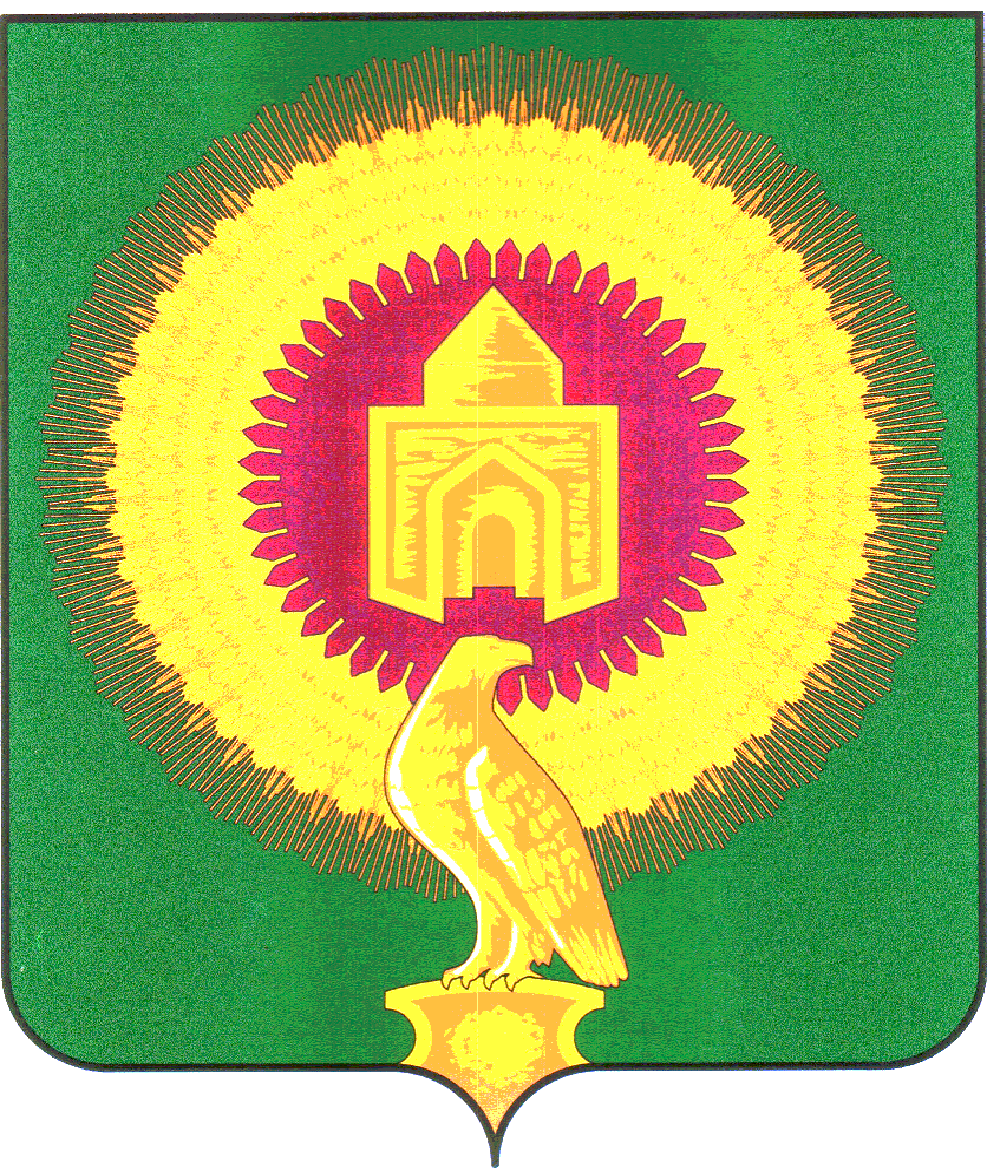 СОВЕТ ДЕПУТАТОВЛЕЙПЦИГСКОГО СЕЛЬСКОГО ПОСЕЛЕНИЯВАРНЕНСКОГО МУНИЦИПАЛЬНОГО РАЙОНАЧЕЛЯБИНСКОЙ ОБЛАСТИРЕШЕНИЕот 29 сентября 2023 года                            № 17О внесении изменений и дополнений в бюджет Лейпцигского сельскогопоселения на 2023 год и на плановый период 2024 и 2025годовСовет депутатов Лейпцигского сельского поселения РЕШАЕТ:1. Внести в бюджет Лейпцигского сельского поселения на 2023год и на плановый период 2024 и 2025 годов, принятый Решением Совета депутатов Лейпцигского сельского поселения Варненского муниципального района Челябинской области от (23.01.2023г №3, 31.03.2023 г №9, 30 июня 2023 года № 13) следующие изменения:1) в пункте 1 пп.1 слова «в сумме 14369,55 тыс. рублей» заменить на слова «в сумме 15396,33 тыс. рублей», слова «в сумме 13232,71 тыс. рублей» заменить на слова «в сумме 14259,49 тыс. рублей»;в пункте 1 пп.2 слова «в сумме 15382,53 тыс. рублей» заменить на слова «в сумме 16409,31 тыс. рублей»;- приложение 2 изложить в новой редакции (приложение № 1 к настоящему Решению);- приложение 4 изложить в новой редакции (приложение № 2 к настоящему Решению);- приложение 10 изложить в новой редакции (приложение № 3 к настоящему Решению).2. Настоящее Решение вступает в силу со дня его подписания и обнародования.Глава Лейпцигского сельского поселения                  ____________         Э.Т.ПискуноваПредседатель совета депутатовЛейпцигского сельского поселения                              ___________           А.В.ГоловинаПриложение 1к решению «О внесении изменений и дополненийв бюджет Лейпцигского сельского поселенияна 2023 год и на плановый период 2024 и 2025 годов»от 29 сентября 2023г№Приложение 2к решению «О бюджете Лейпцигского сельского поселенияна 2023 год и на плановый период 2024 и 2025 годов»от 22 декабря 2022 года № 34Распределение бюджетных ассигнований по разделам, подразделам, целевым статьям, группам видов расходов бюджета Лейпцигского сельского поселения на 2023 годПриложение 2к решению «О внесении изменений и дополненийв бюджет Лейпцигского сельского поселенияна 2023 год и на плановый период 2024 и 2025 годов»от 29 сентября  2023 года № Приложение 4к решению «О бюджете Лейпцигского сельского поселенияна 2023 год и на плановый период 2024 и 2025 годов»от 22 декабря 2022 года № 34Ведомственная структура расходов бюджета Лейпцигского сельского поселения на 2023 годПриложение 3к решению «О внесении изменений и дополненийв бюджет Лейпцигского сельского поселенияна 2023 год и на плановый период 2024 и 2025 годов»от 29 сентября 2023 года №Приложение 10к решению «О бюджете Лейпцигского сельского поселенияна 2023 год и на плановый период 2024 и 2025 годов»от 22 декабря 2022 года № 34Источники внутреннего финансирования дефицита бюджета Варненского сельского поселения на 2023 год(тыс. рублей)Единица измерения:  тыс. рубЕдиница измерения:  тыс. рубЕдиница измерения:Единица измерения:тыс. руб.тыс. руб.Наименование показателяКБККБККБККБККБКТекущий годНаименование показателяКВСРРазделПодразделКЦСРКВРТекущий год1234567ВСЕГО:16 409,31Администрация Лейпцигского сельского поселения Варненского муниципального района Челябинской области82916 409,31ОБЩЕГОСУДАРСТВЕННЫЕ ВОПРОСЫ829012 782,42Функционирование высшего должностного лица субъекта Российской Федерации и муниципального образования8290102494,15Расходы общегосударственного характера82901029900400000494,15Глава муниципального образования82901029900420301494,15Расходы на выплаты персоналу в целях обеспечения выполнения функций государственными (муниципальными) органами, казенными учреждениями, органами управления государственными внебюджетными фондами82901029900420301100494,15Функционирование Правительства Российской Федерации, высших исполнительных органов государственной власти субъектов Российской Федерации, местных администраций82901041 637,61Расходы общегосударственного характера829010499004000001 571,26Центральный аппарат829010499004204011 571,26Расходы на выплаты персоналу в целях обеспечения выполнения функций государственными (муниципальными) органами, казенными учреждениями, органами управления государственными внебюджетными фондами82901049900420401100741,28Закупка товаров, работ и услуг для обеспечения государственных (муниципальных) нужд82901049900420401200741,92Межбюджетные трансферты8290104990042040150055,05Иные бюджетные ассигнования8290104990042040180033,00Уплата налога на имущество организаций, земельного и транспортного налога8290104990890000066,35Уплата налога на имущество организаций, земельного и транспортного налога государственными органами8290104990892040166,35Иные бюджетные ассигнования8290104990892040180066,35Обеспечение деятельности финансовых, налоговых и таможенных органов и органов финансового (финансово-бюджетного) надзора8290106345,92Расходы общегосударственного характера82901069900400000345,92Центральный аппарат82901069900420401345,92Расходы на выплаты персоналу в целях обеспечения выполнения функций государственными (муниципальными) органами, казенными учреждениями, органами управления государственными внебюджетными фондами82901069900420401100345,92Другие общегосударственные вопросы8290113304,73Управление и распоряжение муниципальным имуществом в сельских поселениях8290113390003908025,20Формирование муниципальной собственности (жилых и нежилых помещений, зданий, земельных участков и иных основных средств), проведение ремонтных, восстановительных работ объектов муниципальной собственности8290113390003908425,20Закупка товаров, работ и услуг для обеспечения государственных (муниципальных) нужд8290113390003908420025,20Формирование муниципальной собственности (жилых и нежилых помещений, зданий, земельных участков и иных основных средств), проведение ремонтных, восстановительных работ объектов муниципальной собственности82901137200072004118,04Закупка товаров, работ и услуг для обеспечения государственных (муниципальных) нужд82901137200072004200118,04Другие мероприятия в рамках вопросов местного значения829011399000990028,48Закупка товаров, работ и услуг для обеспечения государственных (муниципальных) нужд829011399000990022008,48Другие мероприятия по реализации государственных функций82901139900900000153,01Выполнение других обязательств государства829011399009203006,30Закупка товаров, работ и услуг для обеспечения государственных (муниципальных) нужд829011399009203002006,30Выполнение других обязательств государства82901139900999300146,71Закупка товаров, работ и услуг для обеспечения государственных (муниципальных) нужд82901139900999300200146,71НАЦИОНАЛЬНАЯ ОБОРОНА82902131,70Мобилизационная и вневойсковая подготовка8290203131,70Подпрограмма "Допризывная подготовка молодежи в Челябинской области"82902034630000000131,70Осуществление полномочий по первичному воинскому учету на территориях, где отсутствуют военные комиссариаты82902034630051180131,70Расходы на выплаты персоналу в целях обеспечения выполнения функций государственными (муниципальными) органами, казенными учреждениями, органами управления государственными внебюджетными фондами82902034630051180100128,70Закупка товаров, работ и услуг для обеспечения государственных (муниципальных) нужд829020346300511802003,00НАЦИОНАЛЬНАЯ БЕЗОПАСНОСТЬ И ПРАВООХРАНИТЕЛЬНАЯ ДЕЯТЕЛЬНОСТЬ829032 184,43Защита населения и территории от чрезвычайных ситуаций природного и техногенного характера, пожарная безопасность82903102 184,43Обеспечение первичными мерами пожарной безопасности в сельских поселениях829031025000250802,22Содержание и обеспечение необходимых условий для повышения пожарной безопасности населенных пунктов829031025000250842,22Закупка товаров, работ и услуг для обеспечения государственных (муниципальных) нужд829031025000250842002,22Обеспечение первичными мерами пожарной безопасности829031071000710017,40Закупка товаров, работ и услуг для обеспечения государственных (муниципальных) нужд829031071000710012007,40Опашка противопожарных полос82903107100071002119,40Закупка товаров, работ и услуг для обеспечения государственных (муниципальных) нужд82903107100071002200119,40Содержание и обеспечение необходимых условий для повышения пожарной безопасности населенных пунктов829031071000710042 055,40Закупка товаров, работ и услуг для обеспечения государственных (муниципальных) нужд82903107100071004200816,26Предоставление субсидий бюджетным, автономным учреждениям и иным некоммерческим организациям829031071000710046001 239,14НАЦИОНАЛЬНАЯ ЭКОНОМИКА82904990,57Дорожное хозяйство (дорожные фонды)8290409990,57Содержание улично-дорожной сети и искусственных сооружений Варненского муниципального района82904091800018001690,57Закупка товаров, работ и услуг для обеспечения государственных (муниципальных) нужд82904091800018001200690,57Мероприятия по совершенствованию движения пешеходов и предупреждению аварийности с участием пешеходов82904092400024002300,00Закупка товаров, работ и услуг для обеспечения государственных (муниципальных) нужд82904092400024002200300,00ЖИЛИЩНО-КОММУНАЛЬНОЕ ХОЗЯЙСТВО82905404,06Благоустройство8290503349,41Освещение населённых пунктов82905037400074001267,33Закупка товаров, работ и услуг для обеспечения государственных (муниципальных) нужд82905037400074001200267,33Организация благоустройства и озеленения территории поселения8290503740007400217,08Закупка товаров, работ и услуг для обеспечения государственных (муниципальных) нужд8290503740007400220017,08Прочие мероприятия по благоустройству8290503740007400435,50Закупка товаров, работ и услуг для обеспечения государственных (муниципальных) нужд8290503740007400420035,50Благоустройство территории сельских поселений829050380000800803,75Освещение населённых пунктов829050380000800813,75Закупка товаров, работ и услуг для обеспечения государственных (муниципальных) нужд829050380000800812003,75Реализация мероприятий по благоустройству сельских территорий8290503990600000025,76Расходы на прочие мероприятия по благоустройству поселений8290503990600050025,76Закупка товаров, работ и услуг для обеспечения государственных (муниципальных) нужд8290503990600050020025,76Другие вопросы в области жилищно-коммунального хозяйства829050554,65Подпрограмма "Комплексное развитие систем газоснабжения Варненского муниципального района на 2015-2020 годы"8290505095000000053,63Техническое обслуживание газового оборудования8290505095000900353,63Закупка товаров, работ и услуг для обеспечения государственных (муниципальных) нужд8290505095000900320053,63Подпрограмма «Модернизация объектов коммунальной инфраструктуры»829050514200000001,02Строительство газопроводов и газовых сетей829050514200142031,02Закупка товаров, работ и услуг для обеспечения государственных (муниципальных) нужд829050514200142032001,02ОХРАНА ОКРУЖАЮЩЕЙ СРЕДЫ829065 944,87Другие вопросы в области охраны окружающей среды82906055 944,87Мероприятия межпоселенческого характера по охране окружающей среды в Варненском муниципальном районе829060509200090015 739,28Закупка товаров, работ и услуг для обеспечения государственных (муниципальных) нужд829060509200090012005 739,28Региональный проект «Комплексная система об-ращения с твердыми коммунальными отходами»8290605640G200000205,59Обеспечение контейнерным сбором образующихся в жилом фонде ТКО8290605640G243120205,59Закупка товаров, работ и услуг для обеспечения государственных (муниципальных) нужд8290605640G243120200205,59КУЛЬТУРА, КИНЕМАТОГРАФИЯ829083 870,16Культура82908013 870,16Мероприятия деятельности клубных формирований8290801630006308057,54Организация деятельности клубных формирований8290801630006308157,54Закупка товаров, работ и услуг для обеспечения государственных (муниципальных) нужд8290801630006308120057,54Организация деятельности клубных формирований829080173000730013 809,42Расходы на выплаты персоналу в целях обеспечения выполнения функций государственными (муниципальными) органами, казенными учреждениями, органами управления государственными внебюджетными фондами82908017300073001100989,41Закупка товаров, работ и услуг для обеспечения государственных (муниципальных) нужд829080173000730012002 820,02Обучение специалистов культурно - досуговых учреждений на курсах повышения квалификации и профессиональной подготовки829080173000730022,60Закупка товаров, работ и услуг для обеспечения государственных (муниципальных) нужд829080173000730022002,60Уплата налога на имущество организаций, земельного и транспортного налога учреждениями культуры829080173000730790,60Иные бюджетные ассигнования829080173000730798000,60СОЦИАЛЬНАЯ ПОЛИТИКА8291044,75Социальное обеспечение населения829100344,75Подпрограмма "Повышение качества жизни граждан пожилого возраста и иных категорий граждан"8291003282000000044,75Осуществление мер социальной поддержки граждан, работающих и проживающих в сельских населенных пунктах и рабочих поселках Челябинской области8291003282002838044,75Расходы на выплаты персоналу в целях обеспечения выполнения функций государственными (муниципальными) органами, казенными учреждениями, органами управления государственными внебюджетными фондами8291003282002838010044,75ФИЗИЧЕСКАЯ КУЛЬТУРА И СПОРТ8291156,35Массовый спорт829110256,35Награждение и подведение итогов спартакиады трудовых коллективов Варненского муниципального района8291102700002010135,00Закупка товаров, работ и услуг для обеспечения государственных (муниципальных) нужд8291102700002010120035,00Развитие физической культуры и массового спорта в сельском поселении8291102700007000121,35Закупка товаров, работ и услуг для обеспечения государственных (муниципальных) нужд8291102700007000120021,35НаименованиеКод источника финансирования по бюджетной классификации СуммаИТОГО000 900000000000000001 012,98Увеличение остатков средств, всего829 00000000000000000-15396,33Увеличение остатков средств бюджетов829 01050000000000500-15396,33Увеличение прочих остатков средств бюджетов829 01050200000000500-15396,33Увеличение прочих остатков денежных средств бюджетов829 01050201000000510-15396,33Увеличение прочих остатков денежных средств бюджетов сельских поселений829 01050201100000510-15396,33Уменьшение остатков средств, всего829 0000000000000000016409,31Уменьшение остатков средств бюджетов829 0105000000000060016409,31Уменьшение прочих остатков средств бюджетов829 0105020000000060016409,31Уменьшение прочих остатков денежных средств бюджетов829 0105020100000061016409,31Уменьшение прочих остатков денежных средств бюджетов сельских поселений829 0105020110000061016409,31